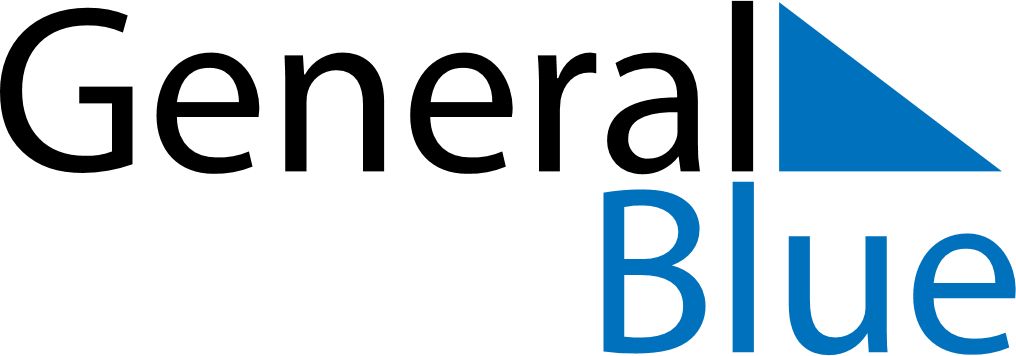 August 2024August 2024August 2024August 2024August 2024August 2024Foegloe, Aland IslandsFoegloe, Aland IslandsFoegloe, Aland IslandsFoegloe, Aland IslandsFoegloe, Aland IslandsFoegloe, Aland IslandsSunday Monday Tuesday Wednesday Thursday Friday Saturday 1 2 3 Sunrise: 5:19 AM Sunset: 10:09 PM Daylight: 16 hours and 50 minutes. Sunrise: 5:21 AM Sunset: 10:07 PM Daylight: 16 hours and 45 minutes. Sunrise: 5:24 AM Sunset: 10:04 PM Daylight: 16 hours and 40 minutes. 4 5 6 7 8 9 10 Sunrise: 5:26 AM Sunset: 10:02 PM Daylight: 16 hours and 35 minutes. Sunrise: 5:29 AM Sunset: 9:59 PM Daylight: 16 hours and 30 minutes. Sunrise: 5:31 AM Sunset: 9:57 PM Daylight: 16 hours and 25 minutes. Sunrise: 5:33 AM Sunset: 9:54 PM Daylight: 16 hours and 20 minutes. Sunrise: 5:36 AM Sunset: 9:51 PM Daylight: 16 hours and 15 minutes. Sunrise: 5:38 AM Sunset: 9:49 PM Daylight: 16 hours and 10 minutes. Sunrise: 5:41 AM Sunset: 9:46 PM Daylight: 16 hours and 5 minutes. 11 12 13 14 15 16 17 Sunrise: 5:43 AM Sunset: 9:43 PM Daylight: 16 hours and 0 minutes. Sunrise: 5:45 AM Sunset: 9:40 PM Daylight: 15 hours and 55 minutes. Sunrise: 5:48 AM Sunset: 9:38 PM Daylight: 15 hours and 49 minutes. Sunrise: 5:50 AM Sunset: 9:35 PM Daylight: 15 hours and 44 minutes. Sunrise: 5:53 AM Sunset: 9:32 PM Daylight: 15 hours and 39 minutes. Sunrise: 5:55 AM Sunset: 9:29 PM Daylight: 15 hours and 34 minutes. Sunrise: 5:57 AM Sunset: 9:26 PM Daylight: 15 hours and 29 minutes. 18 19 20 21 22 23 24 Sunrise: 6:00 AM Sunset: 9:24 PM Daylight: 15 hours and 23 minutes. Sunrise: 6:02 AM Sunset: 9:21 PM Daylight: 15 hours and 18 minutes. Sunrise: 6:05 AM Sunset: 9:18 PM Daylight: 15 hours and 13 minutes. Sunrise: 6:07 AM Sunset: 9:15 PM Daylight: 15 hours and 7 minutes. Sunrise: 6:09 AM Sunset: 9:12 PM Daylight: 15 hours and 2 minutes. Sunrise: 6:12 AM Sunset: 9:09 PM Daylight: 14 hours and 57 minutes. Sunrise: 6:14 AM Sunset: 9:06 PM Daylight: 14 hours and 52 minutes. 25 26 27 28 29 30 31 Sunrise: 6:17 AM Sunset: 9:03 PM Daylight: 14 hours and 46 minutes. Sunrise: 6:19 AM Sunset: 9:00 PM Daylight: 14 hours and 41 minutes. Sunrise: 6:21 AM Sunset: 8:57 PM Daylight: 14 hours and 36 minutes. Sunrise: 6:24 AM Sunset: 8:54 PM Daylight: 14 hours and 30 minutes. Sunrise: 6:26 AM Sunset: 8:51 PM Daylight: 14 hours and 25 minutes. Sunrise: 6:28 AM Sunset: 8:48 PM Daylight: 14 hours and 19 minutes. Sunrise: 6:31 AM Sunset: 8:45 PM Daylight: 14 hours and 14 minutes. 